Муниципальное бюджетное дошкольное образовательное учреждение «Детский сад Предгорного муниципального округа Ставропольского края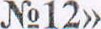 Протокол № 1Заседания Управляющего советаМесто проведения: МБДОУ «Детский сад № 12»Дата : 31 августа 2022 годаВремя проведения заседания: 17 часов 00 минутКоличество членов совета: 9Присутствовали :9Котлярова Е.П.Жадан И.И.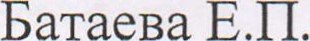 Зацарина И.А.Оганесян СЮ.Мартиросова Н.Н.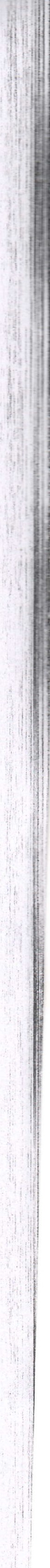 Погосян Н.К.Вакулина ЕМ.Зайцева С.Н.Отсутствовали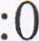 Повестка заседания:Утверждение плана работы комиссии по противодействию коррупции на 2022-2023 учебный год и плана мероприятий по противодействию коррупции в сфере образования в Учреждении.Отчет о выполненных мероприятиях. Создание на сайте организации консультаций руководителя и специалистов организации по фактам обращений граждан.З. Утверждение плана работы УС на 2022-2023 учебный год.Взаимодействие участников образовательного процесса по подготовке к началу нового учебного года.4. Согласование образовательной программы, годового плана работы, учебного плана-графика проведения НОД перечня ПДОУ на01.09.2022 года.Заседание ведет заведующий Котлярова Е.П., председатель УС Погосянн.к.По первому вопросу слушали заведующего Котлярову Е.П., которая предложила ознакомиться и утвердить план работы комиссии по противодействию коррупции на 2022-2023 учебный год и плана мероприятий по противодействию коррупции в сфере образования в Учреждении.По второму вопросу слушали заведующего Котлярову Е.П., которая предложила ознакомиться с отчетом о выполненных мероприятиях, о создании на сайте организации консультаций руководителя и специалистов организации по фактам обращений граждан.По третьему вопросу слушали председателя УС Погосян Н.К., которая предложила ознакомиться и утвердить план работы УС на 2022-2023 учебный год.По четвертому вопросу слушали заведующего Котлярову Е.П., которая предложила согласовать образовательную программу, годового плана работы, учебного плана-графйка проведения НОД, перечня ПДОУ на01.09.2022 года.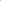 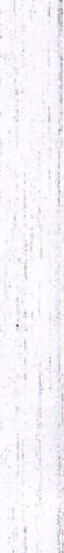 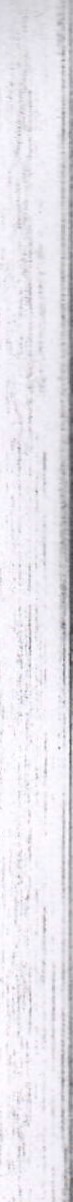 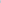 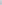 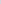 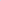 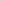 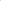 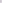 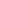 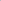 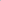 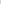 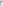 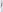 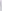 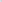 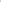 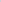 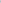 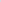 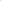 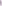 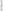 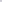 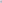 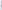 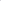 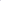 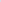 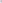 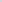 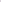 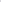 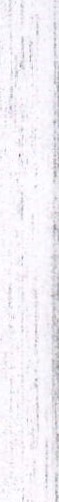 Решение:Утвердить план работы комиссии по противодействию коррупции на 2022-2023 учебный год и плана мероприятий по противодействию коррупции в сфере образования в Учреждении.Утвердить план работы УС на 2022-2023 учебный год.Утвердить образовательную программу, годовой плана работы, учебный план-график проведения НОД, перечня ПДОУ на 01.09.2022 года.Итоги голосования:За -9 человекПротив -0 человекВоздержалось-0 человекЗ 1.08.2022 года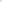 Председатель УС: Погосян НК. Секретарь: Вакулина ЕМ,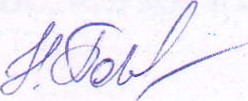 